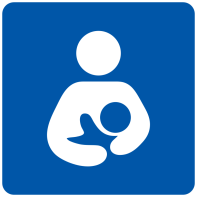 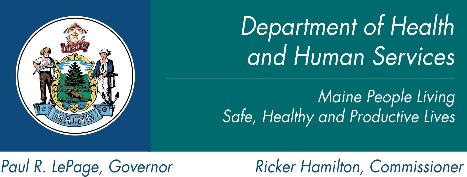 Contrat de prêt:Je comprends que le programme de nutrition WIC du CDC du Maine me prête un tire-lait.Je comprends que les tire-laits sont prêtés aux participantes sur une base prioritaire, et que je retournerai le tire-lait  si on me le demande ou si une plus grande priorité que la mienne survenait.Je comprends que je devrais retourner le tire-lait si: Je manque à mes rendez-vous ou je cesse de me rendre au WIC Le bébé atteint son premier anniversaireLe besoin médical n’existe plusLe bébé reçoit un supplément de lait maternisé dépassant la quantité permiseLes employés de WIC ne parviennent pas à me joindre pour évaluer le besoin continu du tire-lait Je sais que je suis responsable de la pompe tire-lait et que je dois la remettre dans le même état qu’à sa réception  Je comprends que si je ne retourne  pas la pompe ou si je l’endommage, le programme WIC peut me tenir responsable pour le coût total de la pompe tire-lait.  Je comprends que la pompe pourrait valoir mille (1.000) dollars. 
__________________________________		__________________________Signature du client					Date__________________________________   	 	__________________________     ___________________________Nom du cosignataire (si le client a moins que 18 ans)   Co-signature		    	Numéro de téléphone du cosignataire__________________________________        _____________Signature de l’employé du WIC                          Date                  	Montage, utilisation & nettoyage passés en revue ____________                                                   								 	Initiales  de l’employéDate de renvoi: ______________		Initiales  de l’employé: __________________Nom de l’agence locale:Modèle de la pompe tire-lait:Numéro de série de la pompe tire-lait:Numéro d’inventaire du tire-lait:Nom et numéro d’identification de la participante (la maman):Nom et numéro d’identification du bébé:Date de naissance du bébé:Numéro de téléphone résidentiel:Numéro de téléphone secondaire:Nom d’une deuxième personne de contact:Numéro de téléphone de la deuxième personne de contact:Raison de l’emprunt du tire-lait:    Raison de l’emprunt du tire-lait:    